.Intro : 32 tellenS1: LOCKSTEP, TOUCH, DIG.STEP LEFT, TOUCH, DIG. STEP RICHT, TOUCH BEHINDS2: BEHIND, BEHIND, CROSS OVER, BEHIND, ¼ STEP LEFT, PADDLE ¼ TURN LEFT, STEP FWDS3: STEP FWD, HOLD & STEP FWD, ROCK, RECOVER, ¼ TURN RIGHT CHASSE, CROSS OVERS4: STEP RIGHT, CROSS BEHIND, ¼ RIGHT, ROCK, RECOVER, ½ TURN LEFT FWD, STEP FWD, HOLDS5: HIPBUMPS, TOUCH, FULL TURN RIGHT, TOUCHS6: ROCK, RECOVER, ½ TURN LEFT, HOLD,+ ROCK, RECOVER, ¼ TURN RIGHT, HOLDS7: LOCKSTEP, TOUCH, ¼ PADDLE TURN LEFT, ¼ PADDLE TURN LEFTS8: LOCK STEP, ¼ RIGHT SCUFF, STEP FWD, ½ TURN RIGHT, STEP FWD, HOLDBegin opnieuwEinde: dans de eerste twee blokkenContact: www.mawayanilinedancers.webnode.nl  - djmarianne56@hotmail.comCrying My Heart Out (nl)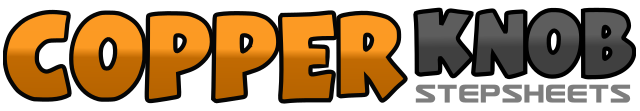 .......Count:64Wall:2Level:Intermediate.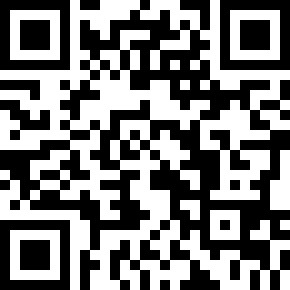 Choreographer:Mawayani (NL) - Novembre 2016Mawayani (NL) - Novembre 2016Mawayani (NL) - Novembre 2016Mawayani (NL) - Novembre 2016Mawayani (NL) - Novembre 2016.Music:I'm Crying My Heart Out Over You (with Billy Forrest) - Ray DylanI'm Crying My Heart Out Over You (with Billy Forrest) - Ray DylanI'm Crying My Heart Out Over You (with Billy Forrest) - Ray DylanI'm Crying My Heart Out Over You (with Billy Forrest) - Ray DylanI'm Crying My Heart Out Over You (with Billy Forrest) - Ray Dylan........1RV stap voor2LV lock achter RV3RV stap voor4LV tik naast RV5LV stap diagonaal links voor6RV tik naast LV7RV stap diagonaal rechts voor8LV tik gekruist achter RV1LV stap diagonaal achter2RV stap achter (12)3LV kruis over RV4RV stap achter5LV ¼ draai linksom, stap opzij6RV stap voor7L+R ¼ draai linksom8RV stap voor1LV stap voor2rust&RV sluit naast LV3LV stap voor4RV rock voor5LV gewicht terug op LV6RV ¼ draai rechtsom, stap opzij&LV stap naast RV7RV stap opzij8LV kruis over RV1RV stap opzij2LV kruis achter RV3RV ¼ draai rechtsom, stap voor4LV rock voor5RV gewicht terug op RV6LV ½ draai linksom, stap voor7RV stap voor8rust1LV heup links2RV heup rechts3LV heup links4RV tik naast LV5RV ¼ draai rechtsom, stap opzij6LV ½ draai rechtsom, stap achter7RV ¼ draai rechtsom, stap opzij8LV tik naast RV1LV rock voor2RV gewicht terug op RV3LV ½ draai linksom, stap voor4rust5RV rock voor6LV gewicht terug op RV7RV ¼ draai rechtsom, stap voor8rust1LV stap voor2RV lock achter LV3LV stap voor4RV tik naast LV5RV stap voor6R+L ¼ draai linksom7RV stap voor8R+L ¼ draai linksom1RV stap voor2LV lock achter RV3RV stap voor4LV ¼ draai rechtsom, scuff5LV stap voor6L+R ½ draai rechtsom7LV stap voor8rust